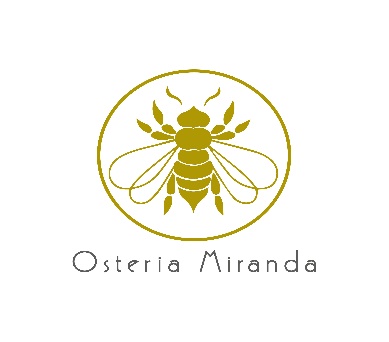 L A   C A R T ARe. Istituire 				Lucca, Toscana, ItaliaANTIPASTICocktail di gamberi al piatto, bufala, pomodoro marinato e lattuga arrosto			€ 17                                               Soufflé di capasanta, bouillabaisse di scoglio e minestrone primaverile 				€ 18                                                                                           Crocchette di cervello di vitello con salsa rubra							€ 18   Petto di piccione arrosto, coscia fritta, in terrina ed albicocche					€ 19                                                                Spinacini di campo in Lasagna alla “Cesar” 								€ 17                                          Selezione di formaggi italiani e toscani con composte di nostra produzione			€ 16             PRIMI PIATTILinguina alle arselle nostrali mantecata al prezzemolo						€ 19Conchiglioni alla pizzaiola, ragù di tracina, scorfano, ricciola e caviale 				€ 18                                     Tordellini Lucchesi, Con il Ragù, Burro e salvia, Con Scoppolato di Pedona)		              € 17 Plin di faraona nostrale, salsa ai peperoni dolci, provola di Battipaglia e maggiorana		€ 17                                                                              Risotto “Alla Genovese”, vongoline del Tirreno al verde e latte di mandorla			€ 18                Il Tagliolino Pomodoro e Basilico [Ricetta Storica]							€ 16                     SECONDI PIATTIFiletto di manzo in crosta, salsa di bistecca con purè all’olio e parmigiano			€ 24                                     Animella di vitello in fricassea con carote glassate, mostarda e maracuja				€ 24                                     Cuore di rombo alla mugnaia, crema di cavolfiore, cavoletti, broccoli e tartufo			€ 24        Coscio di maialino croccante, patata fumè, maionese al wasabi ed indivia al vermouth		€ 23                   Millefoglie di zucchine in fiore al BBQ, salsa al curry masala e stracciatella di bufala		€ 22                      Entro.Terra“…Sostenetemi con focacce di uva passa  Rinfrancatemi con le melePerché io sono malato d’amore…”Aperitivo di benvenuto***Petto di piccione arrosto, coscia fritta, in terrina ed albicocche***Spinacini di campo in Lasagna alla “Cesar”***Il Tagliolino pomodoro e basilico ***Plin di faraona nostrale, salsa ai peperoni dolci, provola e maggiorana***Coscio di maialino croccante, patata fumè, maionese al wasabi ed indivia al vermouth***Panna “poco” cotta, fragole all’aceto balsamico e meringa                                                                                                                                                    ***Piccola pasticceria€ 60A.Mare“…Nella barca di vino navigheremo sugli scogliFinché il mattino crescerà da poterlo raccogliereE ci lega e ci porta in una mulattiera di mare…”         Aperitivo di benvenuto***Cocktail di gamberi al piatto, bufala, pomodoro marinato e lattuga arrosto***Soufflé di capasanta, bouillabaisse di scoglio e minestrone primaverile***Conchiglioni alla pizzaiola, ragù di tracina, scorfano, ricciola e caviale***Risotto “Alla Genovese”, vongoline del Tirreno al verde e latte di mandorla***Cuore di rombo alla mugnaia, crema di cavolfiore, cavoletti, broccoli e tartufo***Semifreddo al fiordilatte, mirtilli al ginepro e spuma alla fava di tonka***Piccola pasticceria€ 70										Chef Giulio Gurgugli